Mapa de OportunidadesLei de IncentivosLei nº 380 de 25 de maio de mil novecentos e noventa e oito, autoriza o poder executivo municipal a conceder incentivos para atrair investimentos sem similar no município de Nova Santa Rita. https://leismunicipais.com.br/a1/rs/n/nova-santa-rita/lei-ordinaria/1998/38/380/lei-ordinaria-n-380-1998-autoriza-o-poder-executivo-municipal-a-conceder-incentivos-para-atrair-investimentos-sem-similar-no-municipio-e-da-outras-providencias?q=incentivosLei da Liberdade EconômicaLei nº 1591 de 20 de maio de 2020, Dispõe sobre normas relativas à livre iniciativa e ao livre exercício de atividades econômicas e disposições sobre a atuação do município como agente normativo e regulador. Lei nº 1761 de 20 de março de dois mil e vinte e dois, altera a Lei nº 1591/20.https://leismunicipais.com.br/a1/rs/n/nova-santa-rita/lei-ordinaria/2020/160/1591/lei-ordinaria-n-1591-2020-dispoe-sobre-normas-relativas-a-livre-iniciativa-e-ao-livre-exercicio-de-atividades-economicas-e-disposicoes-sobre-a-atuacao-do-municipio-como-agente-normativo-e-regulador-e-da-outras-providencias?q=1591https://leismunicipais.com.br/a1/rs/n/nova-santa-rita/lei-ordinaria/2022/177/1761/lei-ordinaria-n-1761-2022-altera-a-lei-1591-2020-que-dispoe-sobre-normas-relativas-a-livre-iniciativa-e-ao-livre-exercicio-de-atividades-economicas-e-disposicoes-sobre-a-atuacao-do-municipio-como-agente-normativo-e-regulador-e-da-outras-providencias?q=1761Cidade EmpreendedoraRedeSimNova Santa Rita está em processo de implementação da RedeSim, em colaboração com o Sebrae e a Junta Comercial do Rio Grande do Sul. Essa iniciativa visa simplificar e agilizar a obtenção de CNPJ e alvará para os empresários locais, por meio da adoção de um protocolo único na Sala do Empreendedor. Esse protocolo permite que as solicitações sejam encaminhadas eletronicamente entre os órgãos públicos envolvidos, resultando em um processo mais eficiente e descomplicado.Cartilha de Compras PúblicasRefizLei nº 1.902 de 31 de agosto de 2023, Altera artigos da lei 1884/2023 que institui o refis - programa de recuperação fiscal do município de Nova Santa Ritahttps://leismunicipais.com.br/a1/rs/n/nova-santa-rita/lei-ordinaria/2023/191/1902/lei-ordinaria-n-1902-2023-altera-artigos-da-lei-1884-2023-que-institui-o-refis-programa-de-recuperacao-fiscal-do-municipio-de-nova-santa-rita-e-da-outras-providencias?q=1902Incentivo a Regularização das Transações ImobiliáriasLei nº 1.903 de 31 de agosto de 2023, Altera o art. 4º da lei 1846/22 que institui incentivo para a regularização das transações imobiliárias que especifica, por meio da concessão de redução da alíquota do imposto de transmissão de bens imóveis (ITBI)https://leismunicipais.com.br/a1/rs/n/nova-santa-rita/lei-ordinaria/2023/191/1903/lei-ordinaria-n-1903-2023-altera-o-art-4-da-lei-1846-22-que-institui-incentivo-para-a-regularizacao-das-transacoes-imobiliarias-que-especifica-por-meio-da-concessao-de-reducao-da-aliquota-do-imposto-de-transmissao-de-bens-imoveis-itbi?q=1903Nosso Crédito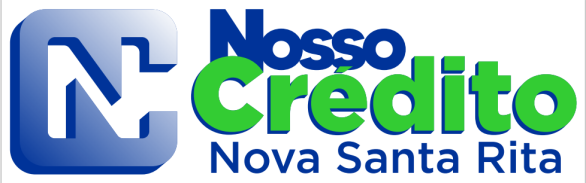 https://nossocredito.rsgaranti.org.br/Gestão MunicipalDesburocratizaçãoSala do EmpreendedorCompras GovernamentaisApoia na elaboração do plano de desenvolvimento econômico do município com soluções que considerem as vocações de cada território de acordo com as características e dinâmicas, ou seja, que tratem os diferentes locais de forma diferente.Proporciona agilidade no processo de abertura das empresas para geração de empregos e oportunidades aos cidadãos.Presta serviços que vão desde a orientação básica até a tramitação de documentos e processos relativos ao funcionamento regular das empresas aos empresários já estabelecidos ou potenciais, um espaço de referência no atendimento aos empreendedores, atuando como um elo de transformação para o desenvolvimento local.Promove o aumento da participação dos pequenos negócios nas compras governamentais, contribuindo assim para o aumento dos empregos e da retenção de renda no próprio município.O eixo também apoia o município na adequação de seus processos licitatórios, com soluções que visam capacitar os gestores públicos de compras, desenvolver fornecedores locais e promover o fomento da agricultura familiar.